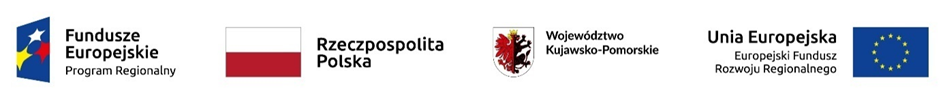 Załącznik nr 1 do SWZDane  wykonawcy:Nazwa ……………………………………………………………………………….Siedziba ………………………………………………………………………………Województwo, w którym mieści się siedziba Wykonawcy………………………..Nr telefonu/fax ………………………………………………………………………Adres e-mail do kontaktu:.........................................................................................NIP ……………………………………………………………………………..........REGON ……………………………………………………………………………...(w przypadku składania oferty przez podmioty występujące wspólnie podać nazwy(firmy) i dokładne adresy wszystkich wspólników spółki cywilnej lub członków konsorcjum),							               Do:						         GMINA ŻNIN                                                                                                         ul.700-LECIA 39                                                                                                         88-400 ŻNINFORMULARZ  OFERTOWYNawiązując do ogłoszenia o zamówieniu w postępowaniu prowadzonym w trybie przetargu nieograniczonego pn.: „Przebudowa przystani żeglarskiej w Rydlewie – zakup i dostawa wyposażenia”.1. Składamy ofertę na wykonanie przedmiotu zamówienia w zakresie zgodnym z określonym w Specyfikacji Warunków Zamówienia (SWZ).2. Oferujemy wykonanie całego przedmiotu zamówienia za wynagrodzeniem w kwocie*:2.1. Część I: ŁÓDŹ  TYPU  RIB Z SILNIKIEM ZABURTOWYM 1 szt.……….. ……………………………………….zł netto+ 23% VAT , co daje kwotę brutto……………………………………zł2.2. Część II: ŁÓDŹ  TYPU LASER: jednoosobowy jacht szkoleniowo-regatowy Laser Radial2.3.Częsć III: JACHT KLASY OMEGA: jacht szkoleniowo-regatowy OMEGA + kamizelki 2.4. Część IV: STÓŁ CATERINGOWY SKŁADANY I KRZESLA SKŁADANE Formularz należy wypełnić w odniesieniu do tej części, na którą składana jest oferta. 3.Oświadczamy, że zapoznaliśmy się z warunkami przystąpienia do zamówienia określonymi 
w specyfikacji warunków zamówienia i nie wnosimy do niej zastrzeżeń oraz uzyskaliśmy niezbędne informacje, potrzebne do przygotowania oferty i właściwego wykonania zamówienia.4.Oświadczamy, iż zrealizujemy zamówienie zgodnie z wymogami objętymi specyfikacją warunków zamówienia.5.W trakcie trwania postępowania mieliśmy świadomość możliwości składania zapytań dotyczących treści Specyfikacji Warunków Zamówienia.6.Oświadczamy, że akceptujemy Projektowane postanowienia umowy stanowiące załącznik do specyfikacji warunków zamówienia i zobowiązujemy się – w przypadku wyboru naszej oferty – do zawarcia umowy na określonych w nich warunkach, w miejscu i terminie wyznaczonym przez Zamawiającego.7.Oświadczamy, że uważamy się za związanych niniejszą ofertą przez okres wskazany przez Zamawiającego w treści specyfikacji warunków zamówienia.8.Oświadczamy, że w cenie oferty zostały uwzględnione wszystkie koszty realizacji przyszłego świadczenia umownego.9.Oświadczamy, że gwarancja  zostanie udzielona na okres zgodny z okresem zadeklarowanym w ofercie:A) część I zamówienia ………………………………………miesięcy.B) część II zamówienia ………………………………………miesięcy.C) część III zamówienia ………………………………………miesięcy.D) część IV zamówienia ………………………………………miesięcy.Należy wypełnić w odniesieniu do tej części, na którą składana jest oferta.10.Zamierzamy powierzyć następujące części przedmiotu zamówienia niżej wymienionym podwykonawcom*:   * Jeżeli Wykonawca nie zamierza powierzyć części przedmiotu zamówienia podwykonawcy/podwykonawcom tabelę należy przekreślić albo pozostawić niewypełnioną. 11.Informujemy, że nasza oferta (zaznaczyć właściwe):nie zawiera informacji stanowiących tajemnicę przedsiębiorstwa,zawiera informacje stanowiące tajemnicę przedsiębiorstwa.Informujemy, że tajemnicę przedsiębiorstwa w rozumieniu przepisów ustawy z dnia 
16 kwietnia 1993 r. o zwalczaniu nieuczciwej konkurencji (t.j. Dz. U. z 2020 r., poz. 1913) stanowią informacje zawarte w wydzielonym i odpowiednio oznaczonym pliku w polu „Tajemnica przedsiębiorstwa” i jako takie informacje te nie mogą być udostępniane innym uczestnikom niniejszego postępowania.12.WYKONAWCY  WSPÓLNIE UBIEGAJĄCY  SIĘ O UDZIELENIE ZAMÓWIENIA (Oświadczenie składane na podstawie  ART. 117 UST. 4 USTAWY PZP)** Jeżeli Wykonawca nie występuje wspólnie z innymi Wykonawcami  poniższe  należy przekreślić albo pozostawić niewypełnione.Podmioty wspólnie ubiegające się i udzielenie zamówienia:…………………………………………………………………………………………………………...…………………………………………………………………………………………………………… (pełna nazwa/firma, adres, NIP)…………………………………………………………………………………………………………...…………………………………………………………………………………………………………… (pełna nazwa/firma, adres, NIP)reprezentowane przez:…………………………………………………………………………………………………………...……………………………………………………………………………………………………………
Na potrzeby postępowania o udzielenie zamówienia publicznego, działając jako pełnomocnik podmiotów, w imieniu których składane jest oświadczenie oświadczam, że:Wykonawca:………………………………………………………………………………………………..………….(pełna nazwa/firma, adres)wykona następujący zakres świadczenia wynikającego z umowy o zamówienie publiczne:…………………………………………………..…..……………………………………………………………..…..……………………………………………………………..…..……………………………Wykonawca:………………………………………………………………………………………………..…………(pełna nazwa/firma, adres)wykona następujący zakres świadczenia wynikającego z umowy o zamówienie publiczne:…………………………………………………..…..…………………………………………………………………………………..…..……………………………………………………………..………..…Oświadczam, że wszystkie informacje podane w powyższych oświadczeniach są aktualne i zgodne z prawdą.13.Oświadczamy, że wybór naszej oferty (zaznaczyć właściwe)*:nie będzie prowadzić u zamawiającego do powstania obowiązku podatkowego zgodnie 
z ustawą z dnia 11 marca 2014 r. o podatku od towarów i usług (t.j. Dz. U. z 2021 r. poz. 685 ze zm.)będzie prowadzić u zamawiającego do powstania obowiązku podatkowego zgodnie 
z ustawą z dnia 11 marca 2014 r. o podatku od towarów i usług (t.j. Dz. U. z 2021 r. poz. 685 ze zm.). W związku z powyższym wskazujemy nazwę (rodzaj) towaru lub usługi, których dostawa lub świadczenie będą prowadziły do powstania obowiązku podatkowego oraz ich wartość bez kwoty podatku:* Wykonawca, składając ofertę, zobowiązany jest poinformować zamawiającego, czy wybór oferty będzie prowadzić do powstania u zamawiającego obowiązku podatkowego zgodnie z przepisami o podatku od towarów i usług, wskazując nazwę (rodzaj) usługi, której świadczenie będzie prowadzić do jego powstania oraz wskazując jej wartość bez kwoty podatku. Brak wymaganego zaznaczenia w oświadczeniu oznacza, że złożona oferta nie będzie prowadzić do powstania u zamawiającego obowiązku podatkowego14.Rodzaj wykonawcy składającego ofertę (zaznaczyć właściwe):mikro przedsiębiorstwo,małe przedsiębiorstwo,średnie przedsiębiorstwo,inne.15.Wykonawca oświadcza, że (zaznaczyć właściwe):jest czynnym podatnikiem VAT i numer rachunku rozliczeniowego wskazany we wszystkich fakturach wystawianych do przedmiotowej umowy, należy do Wykonawcy i jest rachunkiem, dla którego zgodnie z Rozdziałem 3a ustawy z dnia 29 sierpnia 1997 r. - Prawo Bankowe (t.j. Dz. U. z 2020 r. poz. 1896 ze zm.) prowadzony jest rachunek VAT,nie jest czynnym podatnikiem VAT, a gdy podczas obowiązywania umowy stanie się takim podatnikiem, zobowiązuje się do niezwłocznego powiadomienia Zamawiającego o tym fakcie oraz o wskazanie rachunku rozliczeniowego, na który ma wpływać wynagrodzenie, dla którego prowadzony jest rachunek VAT.16.Oświadczamy, że zapoznaliśmy się z klauzulą informacyjną z art. 13 rozporządzenia Parlamentu Europejskiego i Rady (UE) 2016/679 z dnia 27 kwietnia 2016 r. w sprawie ochrony osób fizycznych w związku z przetwarzaniem danych osobowych i w sprawie swobodnego przepływu takich danych oraz uchylenia dyrektywy 95/46/WE (ogólne rozporządzenie o ochronie danych) (Dz. Urz. UE L 119 z 04.05.2016) – dalej RODO), zawartą w specyfikacji warunków zamówienia.17.Oświadczamy, że wypełniliśmy obowiązki informacyjne przewidziane w art. 13 lub art. 14 RODO  wobec osób fizycznych, od których dane osobowe bezpośrednio lub pośrednio pozyskaliśmy w celu ubiegania się o udzielenie zamówienia publicznego w niniejszym postępowaniu.**W przypadku, gdy Wykonawca nie przekazuje danych osobowych innych niż bezpośrednio jego dotyczących lub zachodzi wyłączenie stosowania obowiązku informacyjnego, stosownie do art. 13 ust. 4 lub art. 14 ust. 5 RODO treści oświadczenia Wykonawca nie składa (usunięcie treści oświadczenia np. przez jego wykreślenie).   1Cena netto za 1 szt.  w złPodatek VAT %Cena brutto za 1 szt.  w złLiczba szt.Cena razem : kol. 4 x kol. 5  (zł)   123456Łódź typu Laser Radial4RAZEM  CENA   ZA  CZĘŚĆ  II  RAZEM  CENA   ZA  CZĘŚĆ  II  RAZEM  CENA   ZA  CZĘŚĆ  II  RAZEM  CENA   ZA  CZĘŚĆ  II  RAZEM  CENA   ZA  CZĘŚĆ  II     1Cena netto za 1 szt.  w złPodatek VAT %Cena brutto za 1 szt.  w złLiczba szt.Cena razem : kol. 4 x kol. 5  (zł)   123456Jacht klasy Omega3Kamizelka asekuracyjnaRozmiar S  5Kamizelka asekuracyjnaRozmiar M5Kamizelka asekuracyjnaRozmiar L5Kamizelka asekuracyjnaRozmiar XL3RAZEM  CENA   ZA  CZĘŚĆ  III  RAZEM  CENA   ZA  CZĘŚĆ  III  RAZEM  CENA   ZA  CZĘŚĆ  III  RAZEM  CENA   ZA  CZĘŚĆ  III  RAZEM  CENA   ZA  CZĘŚĆ  III     1Cena netto za 1 szt.  w złPodatek VAT %Cena brutto za 1 szt.  w złLiczba szt.Cena razem : kol. 4 x kol. 5  (zł)   123456Stół cateringowy składany 3Krzesła składane 18RAZEM  CENA   ZA  CZĘŚĆ  IV  RAZEM  CENA   ZA  CZĘŚĆ  IV  RAZEM  CENA   ZA  CZĘŚĆ  IV  RAZEM  CENA   ZA  CZĘŚĆ  IV  RAZEM  CENA   ZA  CZĘŚĆ  IV  Lp.Podwykonawca (firma i adres)Przedmiot zamówienia, który wykonawca zamierza powierzyć podwykonawcy1.2.…Lp.Nazwa (rodzaj) towaru lub usługi, których dostawa lub świadczenie będą prowadziły do powstania obowiązku podatkowegoWartość towaru lub usługi objętego obowiązkiem podatkowym zamawiającego, bez kwoty podatkuStawka podatku od towarów i usług, która będzie miała zastosowanie, zgodnie z wiedzą wykonawcy1.2.…Uwaga !   Wymagany kwalifikowany podpis elektroniczny lub podpis zaufany lub podpis osobisty